AgendaDiscussionRecommendations WelcomeWelcome and Introductions – Special recognition of service for Gail Tilson.Review of Minutes from Last MeetingMotion carried to approve minutes.Administrative UpdateUDRC manager posting update.  Closes 2nd August.UDRC research agenda updated, published online.UDRC not impacted by budget reductions at this time. Running lean to guard against future cuts.Skylar Scott promotion to senior researcher recognized.UDOH 2019 birth and death certificates in receiving.Reporting updates to data partners on receipt and processing of data.Early communication protocol updates for partner notification of new data requests.Feedback on interim partner reviews during research.Technology UpdatePreliminary milestones complete for port of UDRC ingest application to the cloud.Fifth IIA agreement at USBE for review.Phase IV updates for current data export, ingest, and MPI/DI applications.Research Update (part 1 of 3)RA4 nearing completion.  Draft sent to DWS for executive review.IA5 in progress. Analysis complete.  On schedule for peer review the end of August.Research Update (part 2 of 3)RA5 finishing analysis.  First draft being prepared for internal review.IA4 early stages.  Completing literature review and pre-proposal.Discussion of interim meetings being a time saver and stakeholder-researcher alignment tool.[M. Babbitz] Are internal research projects hypothesis driven?[D. Higgs] Yes.  We form hypotheses.Research Update (part 3 of 3)RA6 final draft complete.  Draft of web dashboard complete.  Special thanks to all partners for feedback.RA7 decomposition of wages complete.  Modeling work has begun.RA6 dashboard demonstration.Research Update (Clarifications and Updates)[M. Babbitz] Regarding wages?[S. Scott] Wage records do not include employers who are not required to participate in the Unemployment Insurance program. This may include those who are self-employed, federal employees, or military personnel.  Educational attainment obtained outside of the USHE is not captured in our data sets.Oaxaca wage decomposition overview and initial findings.Upcoming projects include P20 design updates, website integration with request administration application for public data request tracking, UDOH data dictionary merge with web resources.UX Research UpdateDocument design updates for research process and peer review – external researcher.Employee information dashboard coming soon.RA4 data narrative will begin once final draft approved.Research agenda updated on website.Data Request Update2 requests completed and closed since last meeting.1 request denied5 requests active, awaiting publication or in development.[M. Babbitz] Do external requests get data narratives?[J. Solari] Not at this time.Public CommentNo comments.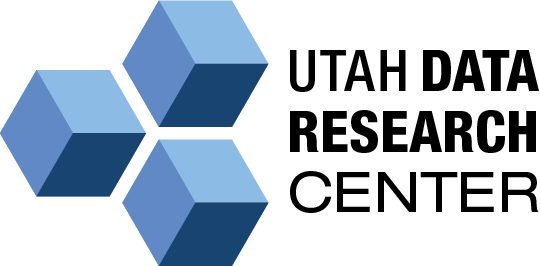 